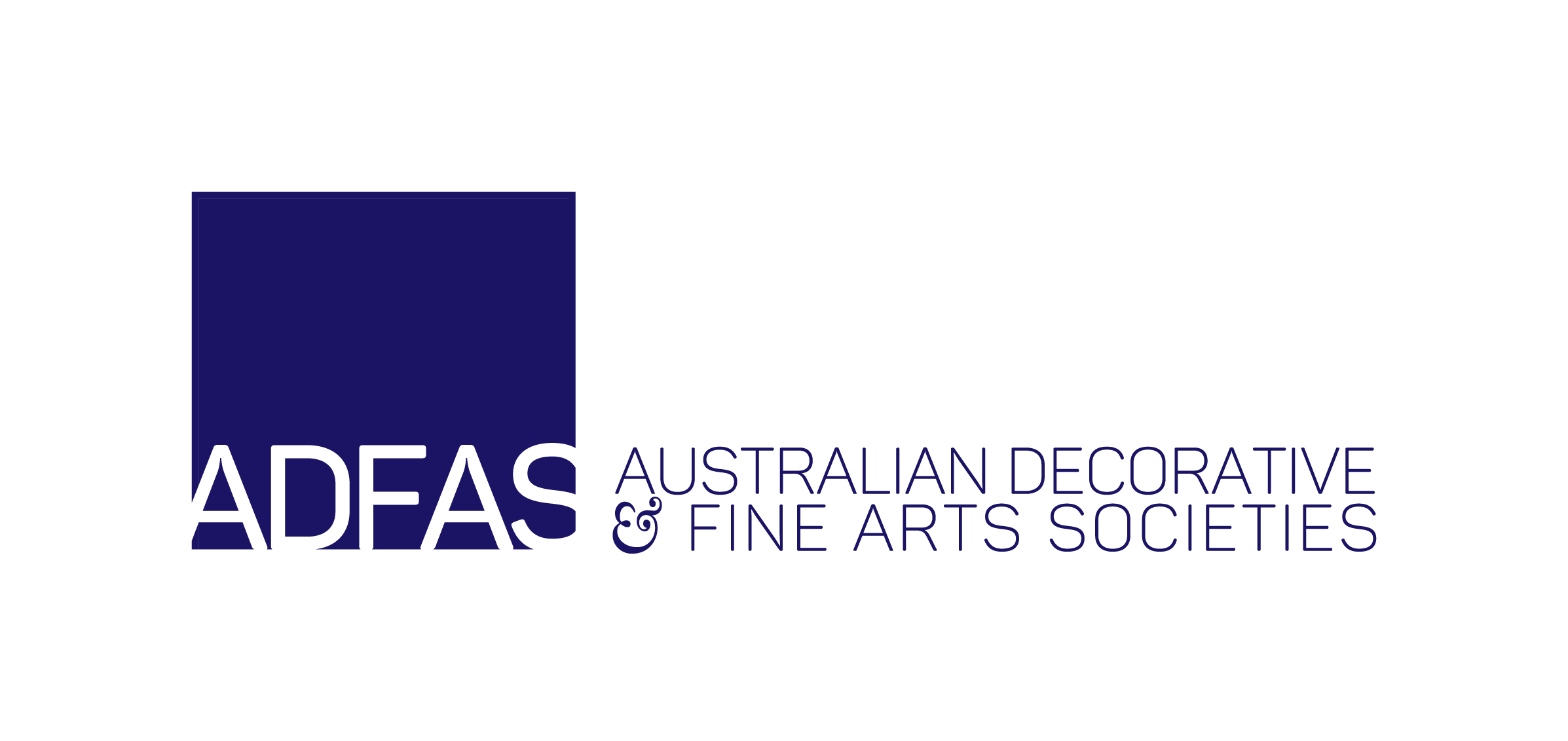 		                          	 (SOCIETY NAME Inc.)CERTIFICATE OF APPRECIATION(RECIPIENT’S NAME)					For (whatever the award is for)(Insert date)(Chairman’s name………. and signature)ADFAS Societies aim to foster interest in the decorative and fine arts, cultivate their application and study, and encourage the preservation of our cultural and artistic heritage.